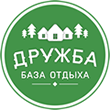 ПРАВИЛА БРОНИРОВАНИЯ НА БАЗЕ ОТДЫХА «ДРУЖБА»1. ОБЩИЕ ПОЛОЖЕНИЯВнимательно прочтите настоящие Правила бронирования услуг (далее — Правила), предоставляемых на Базе отдыха «Дружба» (далее – «База отдыха») перед осуществлением бронирования.При осуществлении бронирования, Вы обязуетесь и соглашаетесь соблюдать данные Правила и соглашаетесь с правилами проживания и поведения на территории Базы отдыха «Дружба». База отдыха оставляет за собой право вносить изменения, дополнять или удалять разделы данных Правил по своему усмотрению без уведомления и в любое время. Пожалуйста, периодически проверяйте этот раздел для ознакомления с возможными изменениями и дополнениями. Осуществление процедуры бронирования после внесения изменений и/или дополнений означает Ваше безоговорочное принятие данных изменений и/или дополнений.2. УСЛОВИЯ БРОНИРОВАНИЯБронирование мест проживания или отдыха на территории базы отдыха «Дружба» осуществляется путем принятия заявки на бронирование посредством:- оформления заявки по телефону +7(923)1779090- по электронной почте prestig-nsk@mail.ruБронирование считается гарантированным (подтвержденным) только в случае внесения предоплаты в размере не менее 50% от стоимости проживания или аренды объектов на территории базы отдыха. Остаток стоимости за проживание или за аренду объектов Вы вправе оплатить при заселении на Базу отдыха «Дружба». По своему усмотрению Вы вправе оплатить полную стоимость за проживание или аренду объектов на территории базы отдыха. Гарантированное бронирование номеров на «Праздничные пакеты» и «Спецпредложения» производится при 100% предоплате.3. ФОРМЫ ОПЛАТЫНаличными денежными средствами в офисе ООО «Престиж» по адресу: г. Новосибирск, Красный проспект, д.1, офис 300.Безналичным перечислением на основании выставленного счета - комиссия в соответствии с тарифами Вашего банка.4. ОТМЕНА БРОНИРОВАНИЯВсе изменения и дополнения к заявке на бронирование, а также отказ от гарантированного бронирования должны быть оформлены в письменной форме по электронной почте: prestig-nsk@mail.ru, либо по телефону +7(923)1779090.Во избежание недоразумений, необходимо получить подтверждение о получении изменений, дополнений и отказов от бронирования проживания или аренды объектов на базе отдыха.База отдыха производит возврат произведенной оплаты в следующем порядке:- за 21 день и более до дня заезда или аренды объекты – 100 % от суммы предоплаты;- за 15 -20 дней до дня заезда или аренды объекта – 50 % от суммы предоплаты;- за 14 дней до дня заезда или аренды объекта – предоплата не возвращается.АдминистрацияАдрес местонахождения: Новосибирская область, Новосибирский район, Кубовинский с/с(п. Бибиха, ул. Рябиновая, 10/1)